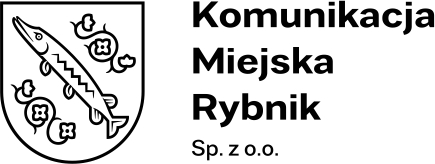 Załącznik nr 4 – Protokół odbioru.Nr postępowania: KMR/PU/13/2024	Rybnik, dnia ………Protokół odbioru projektudot.: UMOWA ……………..
Zgłaszający do odbioruOdbierającyKomunikacja Miejska Rybnik, 
Spółka z o.o.,Miejsce odbioruKomunikacja Miejska Rybnik, Spółka z o.o.,Data odbioruOpis przedmiotu przedstawionego do odbioru końcowegoUwagi i/ lub wnioskiPodpisy osób uprawnionych do dokonywania odbiorówPodpisy osób uprawnionych do dokonywania odbiorów
…..............................

…..................................